Kynologický klub Hrádek u Rokycan pořádáBonitaci Německých ovčákůdne 8. května 2023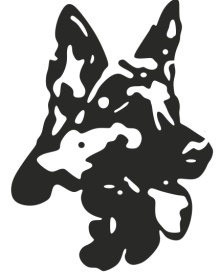 Místo konání: cvičiště ZKO Hrádek u Rokycan (souřadnice „A“ - 49°42'44.840"N, 13°38'1)Program: 8.00 – 9.00 h přejímka psů                 od 9.15 h posuzování psůRozhodčí: František MatoušFigurant: Tomáš KrálíkOficiální trénink: 1.5.2023 (čas bude upřesněn dle zájmu)Uzávěrka přihlášek: do 1.5.2023  (jedinci neuvedení v katalogu nemohou být posouzeni).Bonitační poplatek: 200 Kč za psaPřihlášky zasílejte na e-mail AnnaNajdenovova@seznam.cz nebo na adresu Ing. Anna Najdenovová, Polní 956, 33701 Rokycany, tel. 723882259. Poplatky zasílejte na číslo účtu 206567491/0600, variabilní symbol: 08052023, do zprávy pro příjemce uvádějte jméno psa. Jiný způsob platby není možný.Elektronická přihláška: Přihláška na bonitaci NO 8.5.2023 (google.com)Podmínky účasti:předložení originálu průkazu původu psa + originál výkonnostní knížkyočkovací průkaz s platným očkovánímčlenství majitele (doklad o zaplacení) psa (dle průkazu původu) v ČKNO – pes nečlena ČKNO nemůže být posouzen !!!jedinci znovu předvedeni za účelem prodloužení na doživotí musí předložit původnízařazení do výběrového chovuvýstavní ocenění nejméně dobrý z výstavy ČKNO,Rak.Něm.-posouzené příslušným rozhodčím (neplatí ocenění z mezinárodních a národních výstav).složená zkouška z výkonu alespoň 1.stupně (ZVV1,IGP1, SVV1)RTG DKK a DLK max. II.stupně. Výsledek musí být vyznačen v PP bonitovaného jedince a potvrzen plemennou knihou!!!DNA – zapsáno v průkazu původu (od 1.7.2020 jen v Německu)Průkazy původu musí být řádně podepsané s uvedením majitele, jeho jména a přesné adresy, vč. PSČimportovaní jedinci nemohou být posouzeni,pokud nejsou zapsáni v české pl.knize.Akce proběhne dle platného bonitačního řádu ČKNO a směrnic ČMKU.